Павленко Татьяна Александровна МБДОУ "Детский сад №1" г.о. СамараВоспитатель«Русские традиции»Педагогический проект для детей среднего дошкольного возраста 4-5 лет       Тип проекта: творческо – познавательно – игровой                          Групповой                          Долгосрочный (5 месяцев)Определение цели проектаОдним из наиболее важных средств эстетического воспитания и формирования активной творческой личности является народное искусство. В народном искусстве обобщены представления о прекрасном, эстетические идеалы, мудрость народа, которые передаются из поколения в поколение. Через народное искусство ребенок познает традиции, обычаи, особенности жизни своего народа, приобщается к его культуре. Народное творчество богато ритмами и повторами, оно несет в себе конкретные образы, краски, доступно и интересно ребенку, что является основой для пробуждения и упрочнения эмоционально-положительного отношения детей к нему. Ценность народного искусства определяется еще и тем, что оно воздействует на чувства ребенка благодаря средствам выразительности, и это воздействие носит естественный характер. Для дошкольного воспитания особенно актуальны вопросы развития творчески активной личности, ее духовного потенциала. Вот почему важно в жизнь ребенка включать разнообразные виды художественной творческой деятельности. Именно в них каждый ребенок может проявить себя наиболее полно и реализовать свою творческую активность.Постановка проблемы:Знания в дошкольных образовательных учреждениях по теме «Русская народная культура» даются поверхностно, нет глубокого изучения и погружения в истоки народной культуры.Если не знакомить ребенка в дошкольном детстве с народным искусством, то не будет достигнуто полное ознакомление с историей, культурой своего народа, что в дальнейшем приведет к обеднению его нравственно-патриотических чувств.Назрела необходимость систематизации работы ДОУ, семьи в этом вопросе. Необходимо привлекать и родителей к подготовке и проведению совместных мероприятий, знакомить их с национальными традициями, приобщать к народной культуре и детей и взрослых.Цель: Воспитание творчески развитой личности дошкольников средствами приобщения детей к истокам русской народной культуры.Задачи:- знакомить с русскими народными праздниками, играми, игрушками и обычаями;- формировать интерес к русской народной игрушке;- - приобщать к многообразию и особенностям декоративно – прикладного искусства;- использовать все виды устного народного творчества в качестве источника познавательного и нравственного развития детей;- расширять речевую культуру, используя поговорки, потешки, пословицы, прибаутки, загадки, подвижные и хороводные игры;- развивать связную речь детей и умение презентовать продукт своей деятельности;- развивать физические качества (ловкость, быстроту движений, равновесие и др.) средствами народных подвижных игр;- развивать творческие способности детей;- формировать умение видеть взаимосвязь реальной действительности и народного искусства;- воспитывать чувство гордости за талант и самобытность русского народа;- воспитывать чувство патриотизма, бережное отношение к культурному национальному наследию.Гипотеза: Если знакомить детей, начиная с раннего возраста, с родной культурой, родной речью, произведениями устного народного творчества, то это будет способствовать развитию духовного, нравственного, эстетического воспитания.Разработка движения к цели.- знакомство с разными видами народно – прикладного искусства (дымковская, городецкая, филимоновская, хохломская роспись);- знакомство с разными видами игрушек (глиняная, деревянная, соломенная, тряпичная);- изобразительная деятельность (рисование, лепка из пластилина и глины, аппликация, роспись глиняных изделий);- разучивание потешек, пословиц, загадок;- чтение русских народных сказок;- драматизация русских народных сказок;- разучивание русских народных подвижных игр (инструктор по физическому воспитанию);- разучивание русских народных хороводных игр (музыкальный руководитель);- разучивание русского народного танца (хореограф)- выставка детских творческих работ;- проведение народных праздников и гуляний («Масленица широкая», «Пасхальные традиции»)- проведение родительских собраний (темы: «Роль игрушки в жизни дошкольников»,  «Изобразительная деятельность дошкольников», «Русская забава»);- создание в группе уголка «Русская народная культура»;- презентации детей по теме «Русские народные куклы».- знакомство с устройством русской избы.Методы и приемы:Словесные: Беседы, вопросы, прослушивание русской народной плясовой музыки, прослушивание сказок, разучивание пословиц, песенок, потешек, колыбельных,Наглядные: Презентации, рассматривание предметов Практические: Изобразительная деятельность (рисование гуашью с помощью кисти, ватной палочки, методом тычка)Привлечение специалистов.Инструктор по физическому воспитанию - разучивание русских народных подвижных игр, картотека игр;Музыкальный руководитель  - разучивание русских народных хороводных игр, песен;Составление плана – схемы.ЯнварьЗнакомство с видами декоративно – прикладного искусства (дымковская игрушка, филимоновская игрушка, Городец, Хохлома).Чтение русских народных сказок: «Гуси - лебеди»,  «Сестрица Аленушка и братец Иванушка», обр. А.Н.Толстого.Драматизация русских народных сказок: «Теремок», «Колобок».Разучивание русской народной хороводной игры «Каравай».ФевральЧтение русских народных сказок: «Про Иванушку дурачка»,  обр. М. Горького; «Война грибов с ягодами», обр. В.Даля.Драматизация русских народных сказок: «Лиса, заяц и петух», «Кот, петух и лиса».Разучивание потешек, песенок, скороговорок («Петушок, петушок…», «Сорока - белобока..», «На траве дрова…», «От топота копыт…»).Разучивание пословиц о поступках людей:  Чище мойся – воды не бойся. Трусливому зайке и пенек – волк. Маленький да удаленький.   Худо тому, кто не делает добра никому.Лепка из глины «Чашка и блюдце» Продолжение знакомства с элементами городецкой росписи (голубой розан), роспись глиняных изделий (чашки и блюдца).Разучивание русской народной хороводной игры с бубном «Гори – гори ясно…».Родительское собрание «Значение игры в жизни дошкольников 4-5 лет».МартЧтение русских народных сказок: «Лисичка – сестричка и волк»,  обр. М. Булатого; «Зимовье», обр. И.Соколова-Микитова.Драматизация русских народных сказок: «Волк и семеро козлят», «Репка»Разучивание потешек, песенок, скороговорок: «Кот», «Рябина», «У елки иголки колки», «Маленькая болтунья…».Разучивание пословиц о семье (Нет такого дружка, как родная матушка).Продолжение знакомства с элементами городецкой росписи (листья и кустики).Продолжение знакомства с элементами хохломской росписи.Разучивание русской народной подвижной игры с дудочкой «    «Родительское собрание «Художественно – эстетическое развитие дошкольников».АпрельЗнакомство с устройством русской избы (по макету).Разучивание русской народной хороводной игры «Роспись диска в технике Хохлома.Чтение русских народных сказок: «Лиса и козел»,  обр. О.Капицы;«Привередница», обр. В.Даля.Разучивание колыбельных, песенок, скороговорок: «Торжок», «Журавли», «Баю – бай», «Тридцать три вагона…», «Ткачи ткали ткани…».Разучивание пословиц о труде (Поспешишь - людей насмешишь. Без труда не вытащишь рыбку из пруда. Труд человека кормит, а лень портит. Окончил дело – гуляй смело.)МайРоспись лошадки в технике Городец.Повторение потешек, песенок.Разучивание пословиц о труде и празднике (Без труда не вытащишь рыбку из пруда. Делу время – потехе час)Выставка детских творческих работ.Итоговое развлечение для детей и родителей «Весенняя ярмарка».Итоговое мероприятие - развлечение для детей и родителей «Весенняя ярмарка – Ярмарка мастеров»ЦЕЛЬ: Знакомить с культурой русского народа, дать детям представление о народной традиции проведения ярмарки.ЗАДАЧИ: - Дать детям представление о том, что такое ярмарка, когда она проводилась, чем занимались люди на ярмарке;- Продолжать знакомить с изделиями народно – прикладного искусства (филимоновская свистулька, дымковская игрушка, матрешка, деревянная ложка);- Знакомить с традиционными народными играми («Платок», «Золотые ворота»);- Закреплять умение детей рассказывать: описывать предмет;- Развивать первичные навыки в проектно – исследовательской деятельности, оказывать помощь в оформлении ее результатов и создании условий для их презентации сверстникам; привлекать родителей к участию в исследовательской деятельности детей;- Закреплять умение детей двигаться в парах в танцах и хороводах, ставить ногу на носок и на пятку, выполнять простейшие перестроения;- Формировать умение подыгрывать простейшие мелодии на деревянных ложках;- Привлечение семей воспитанников к участию в совместном мероприятии.МАТЕРИАЛЫ И ОБОРУДОВАНИЕ:Поделки в народном стиле; игрушки выполненные детьми совместно с родителями; проектор для показа презентаций; платочки; деревянные ложки; глиняные тарелочки, заранее изготовленные детьми; краски, кисти, баночки с водой, салфетки.ПРЕДВАРИТЕЛЬНАЯ РАБОТА:Знакомство с разными видами народных ремесел, изготовление рисунков и поделок по мотивам народных ремесел, дети совместно с родителями готовят презентацию народной игрушки (филимоновская свистулька, дымковская лошадка, филимоновские узоры, матрешка).ХОД МЕРОПРИЯТИЯ:Зал оформлен в ярмарочном стиле. 1 Ведущий входит в зал.1 Ведущий:В зал пришли вы – не хмурьте лица,
Будьте веселыми до конца!
Вы не зритель, и не гость,
А программы нашей гвоздь!
Не стесняйтесь, улыбайтесь,
Всем законам подчиняйтесь! (Дети под музыку входят в зал, становятся полукругом)2 Ведущий: Внимание! Внимание! Внимание!
Открывается веселое гуляние!
Торопись, честной народ,
Тебя ярмарка зовет!1 ребенок: (Кирилл)
На ярмарку! На ярмарку!
Спешите все сюда!
Здесь шутки, песни, сладости
Давно вас ждут, друзья!2 ребенок: (Лиза)
Мы ребята озорные!
Мы ребята удалые!
Всех на ярмарку зовем!
Мы игрушки продаем!3 ребенок: (Толя)
Что душа твоя желает -
Все на ярмарке найдешь!
Всяк подарки выбирает,
Без покупки не уйдешь!4 ребенок: (Вика Кремнева)
Эй, не стойте у дверей,
Заходите к нам скорей!
Народ собирается -
Наша ярмарка открывается!2 Ведущий: Подходи, народ, сюда 
И давай знакомиться! 
Пусть на долгие года 
Этот день запомнится! 
Собирайтесь веселей, 
Дорогие зрители! 
Ждем на ярмарку детей, 
Ждем и их родителей!Танец под муз. «Варенька»(Дети после танца садятся на стульчики)1 Ведущий (из – за занавеса): С давних пор на Руси устраивали воскресные ярмарки, на которые съезжались люди со многих деревень. На ярмарке люди покупали различные товары, угощались бубликами и блинами, пели, плясали и играли в народные игры. Украшением ярмарок всегда были народные изделия. Каждый мастер старался как можно лучше показать свое мастерство. Вот и на нашей ярмарке много разных игрушек и поделок. А чтобы покупатель выбрал именно твое изделие, товар нужно как следует расхвалить. И наши дети вместе со своими родителями сейчас тоже расскажут об игрушке, которую сделали своими руками. 2 Ведущий: Уважаемые гости, встречайте аплодисментами семью   Презентация «Дымковская лошадка» (1-2 мин.)(Под русскую народную мелодию входит Коробейник с лотком, пританцовывая, обходит зал)Коробейник:Здравствуйте, ребятишки!Здравствуйте, шалунишки!Здравствуйте, детвора!
Веселье начинать пора!Я — балагур-шутник
Коробейник!Тары-бары растобары 
Есть хорошие товары. 
Не товар, а сущий клад. 
Разбирайте нарасхват. 
Иголки не ломки, 
Нитки, тесемки. 
Румяна, помада! 
Кому что надо? 
А вот пирожки! 
Бублики вот! 
Свежие, вкусные – 
Сами просятся в рот!(пританцовывая, обходит зал)Коробейник: А у нас на ярмаркеПляшут и поютИгры всякие ведут!Подходи, честной народ,Выбирай себе платок!Танец «Топни, ножка» (Кристина –солистка, Вика Г. – Марсель, Вика К. – Илья Ф., Варя – Ваня,    Карина В. – Митя, Ксюша – Матвей)Коробейник (держит в руке платок):Наш платочек голубой,Поиграть хотим с тобой.	Ты беги, платок по кругу,Выбирай скорее друга!Покружись, попляшиИ платочек покажи!Игра «Платок» (участвуют только дети)Ребенок: (Арина Я.)«С ярмаркой весенней»Шумела детвораВесёлым хороводомКружится, как юла.Игра «Золотые ворота» (играют дети и родители)Дети образовывают двое ворот из 4 участников. Остальные становятся друг за другом взявшись за руки. Все идут под воротами и поют:Золотые ворота - проходите господа,Первый раз прощается, второй раз запрещается,А на третий раз не пропустим вас.Ворота закрываются и из двух пойманных возникают третьи ворота. Игра повторяется много раз, очень интересно играть вместе с родителями.Коробейник: Велика Россия наша И талантлив наш народ,О Руси родной умельцахНа весь Мир молва идет.Ведущий:Мы знаем, что здесь собрались талантливые люди: дети и их родители. Всех приглашаем в мастерскую! Занимайте места за столами!(Дети и родители проходят в зал за столы)2 Ведущий: Ребята смастерили глиняные тарелочки, и сейчас мы вместе их распишем.(Ведущий демонстрирует образец)2 Ведущий: Расскажите нам, откудаПоявилось это чудо?Кто придумал эти краски, Словно взятые из сказки.Поглядите, каковы!И нарядны, и новы!Пестрые, яркие,Словно подарки!Презентация «Филимоновские узоры» (1-2 мин.) – Дувалкина Олеся с мамой Вероникой.(Самостоятельная роспись тарелочки – 3-4 мин. По окончании выставка работ на отдельном столе)Коробейник:А сейчас, детвора,Прощаться пришла пора.Хорошо мы с вами повеселились, поиграли. Но товар наш всякому дорог, а шутка и смех полезны для всех! До встречи!(Под русскую народную мелодию Коробейник выходит из зала) Ребенок: (Настя)Ростом разные подружки
Не похожи друг на дружку.
Все они сидят друг в дружке,А всего одна игрушка.Презентация «Матрешка» (1-2 мин.)Танец «Матрешки» (6 девочек)Петрушка: (Митя)Я - весёлый паренёк,К вам зашёл на огонёк.У меня колпак цветной,Как и вы я, озорной.Я - Петрушка, гость почётный,Отбиваю ритм такой.Сразу в пляс пойдет любой.Танец с ложками (все мальчики)Петрушка: (Митя)Вот и солнце закатилось -
Наша ярмарка закрылась!
Приходите снова к нам,
Рады мы всегда гостям!1Воспитатель:А сейчас детвора возвращаться нам пора. Приглашаем гостей в группу на чаепитие!(Дети под музыку выходят из зала)Используемые источники:Приказ Министерства образования и науки Российской Федерации от 17 октября 2013 г. №1155 г. Москва «Об утверждении государственного образовательного стандарта дошкольного образования».2. ОТ РОЖДЕНИЯ ДО ШКОЛЫ. Примерная основная общеобразовательная программа дошкольного образования/ Под ред. Н.Е. Вераксы, Т.С.Комаровой, М.А.Васильевой., 2014.3. Пантелеева Н.Г. Народные праздники в детском саду: Методическое пособие. – М.: МОЗАИКА – СИНТЕЗ,2014. – 72 с.4. Потешки с наклейками «Ладушки – ладушки», «Гуси – гуси», «Петушок – петушок», серия «Для самых маленьких»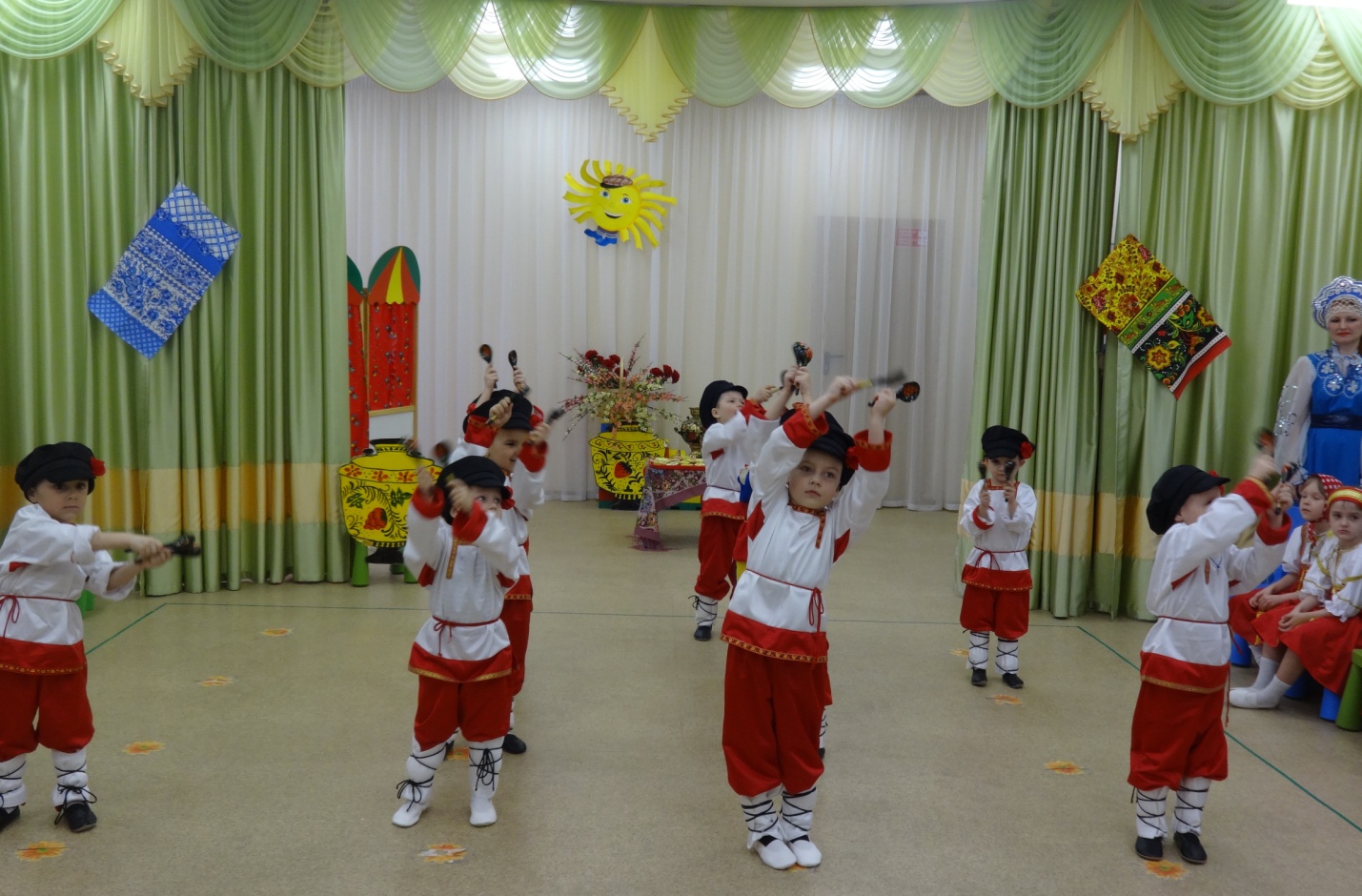 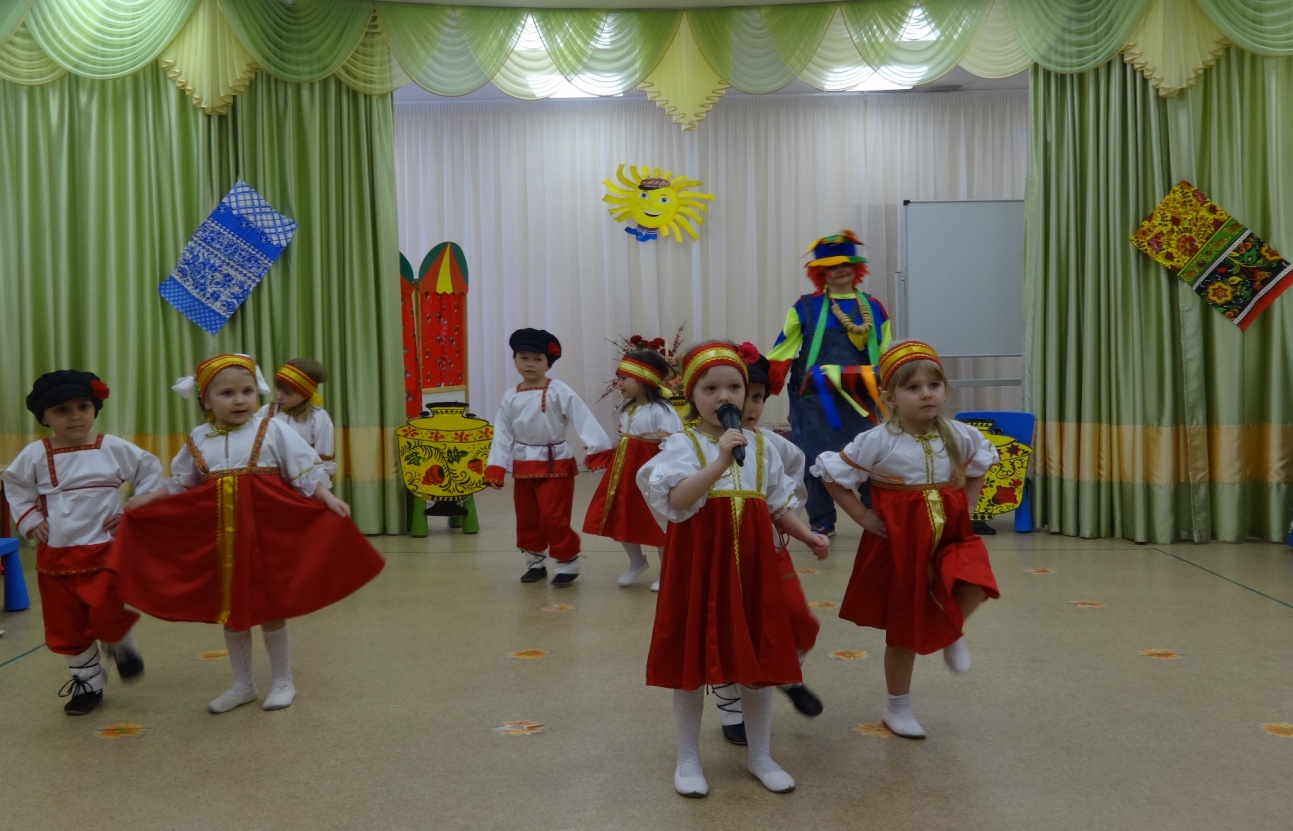 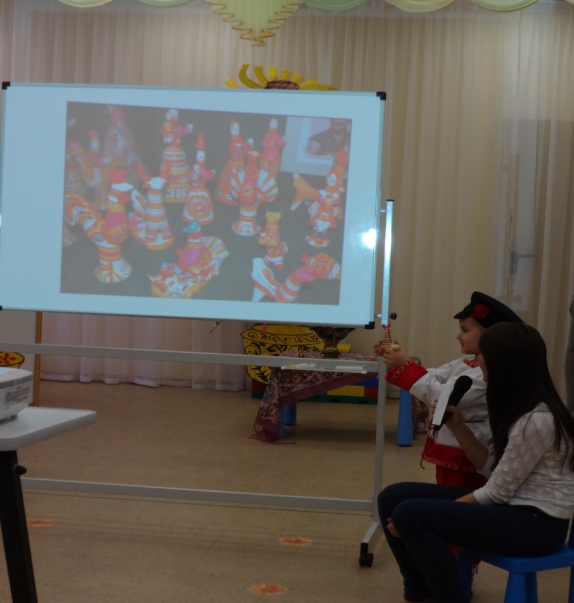 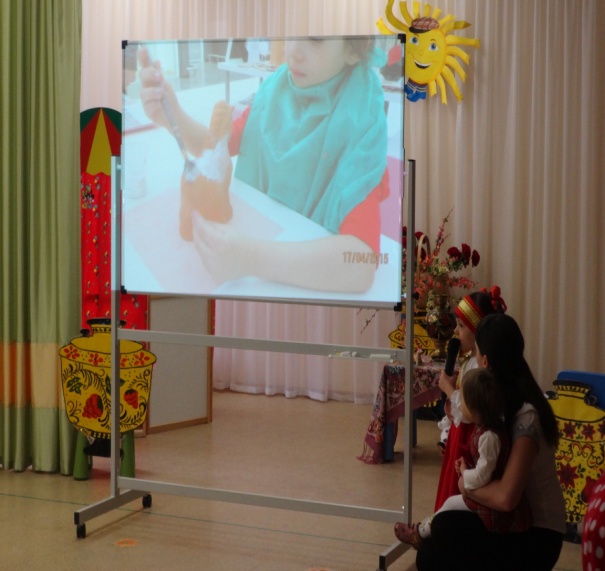 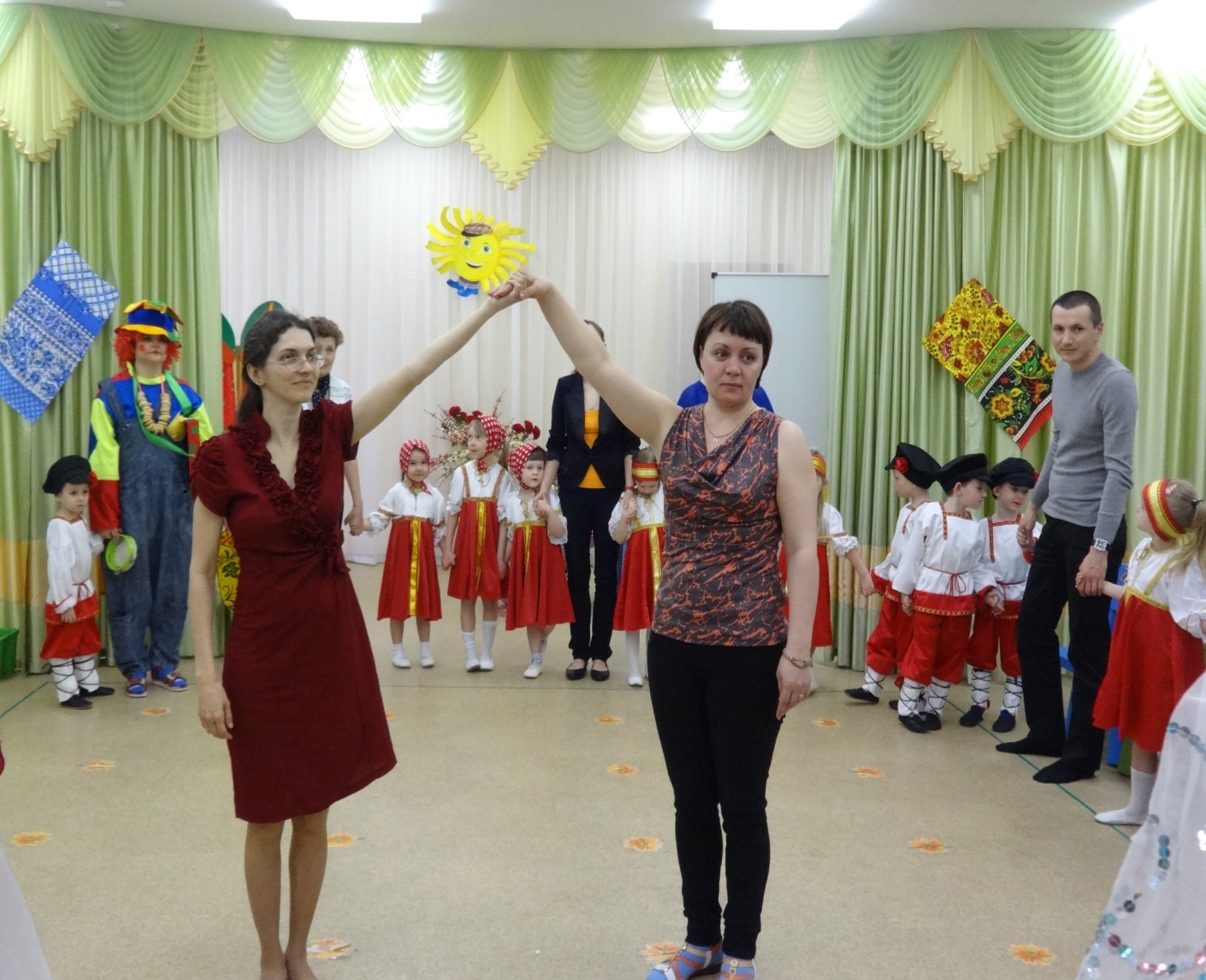 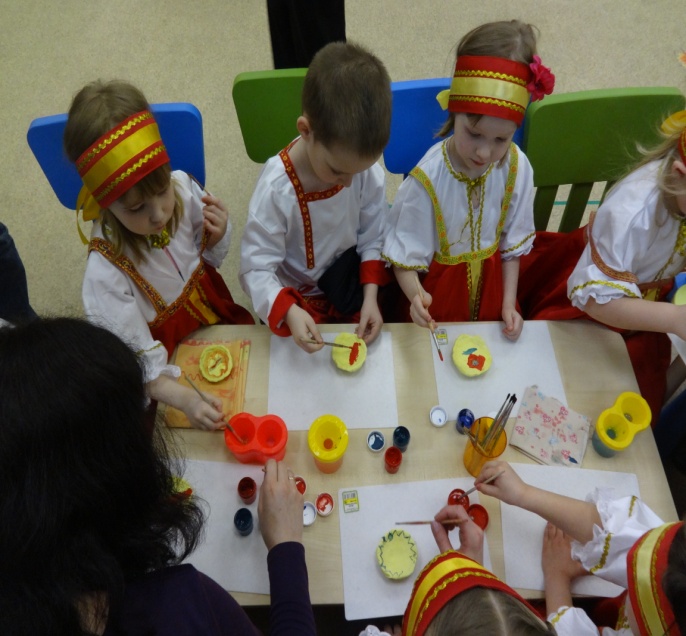 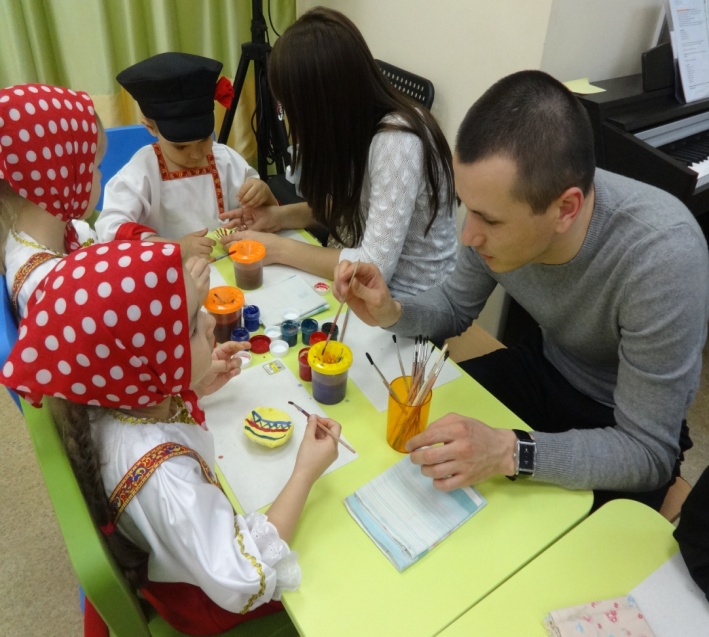 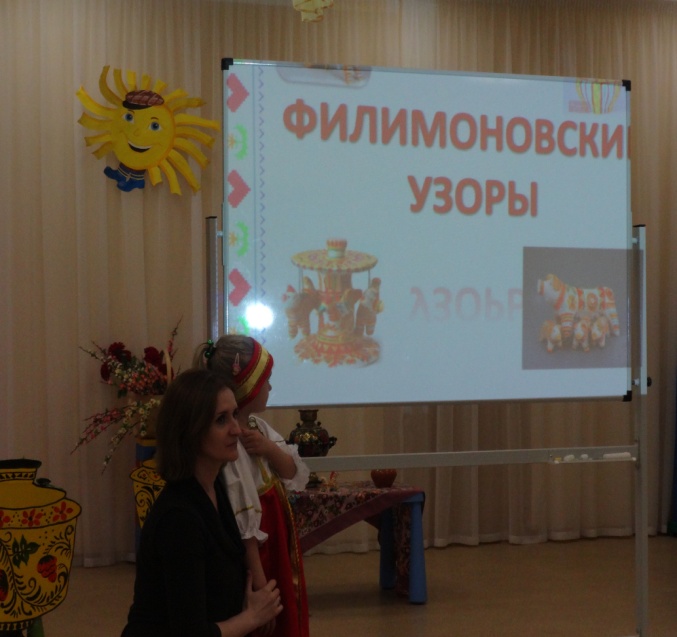 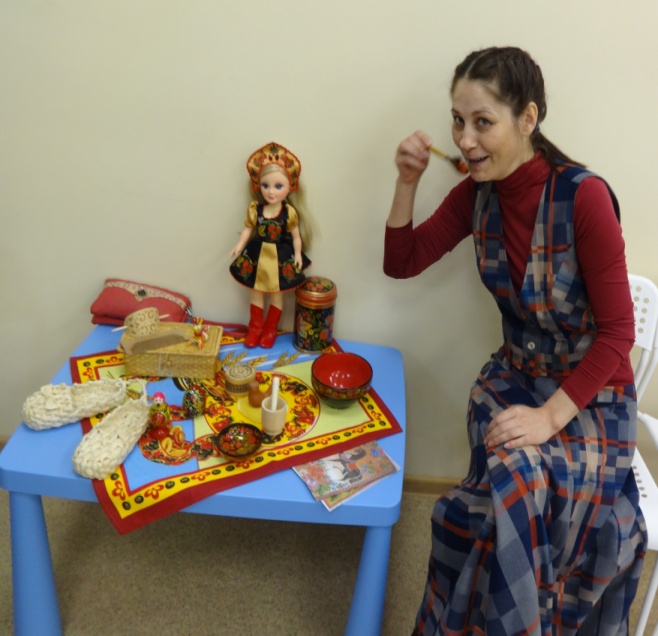 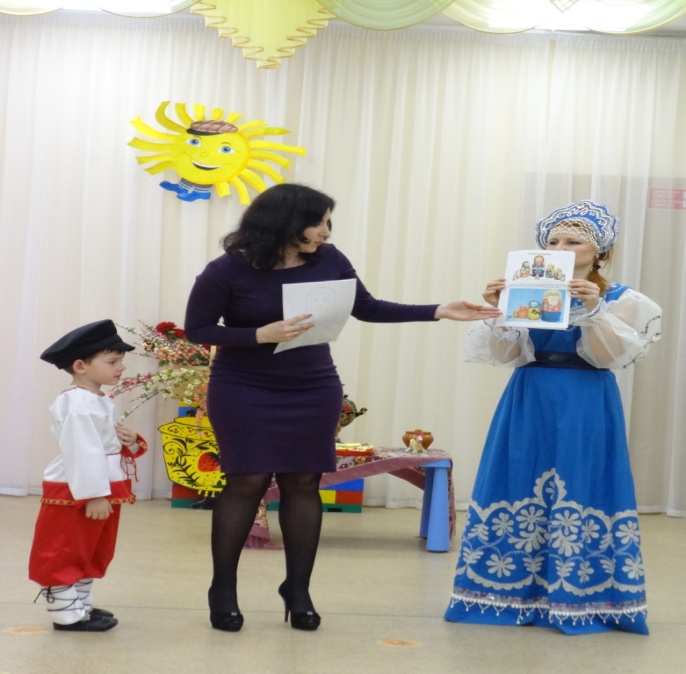 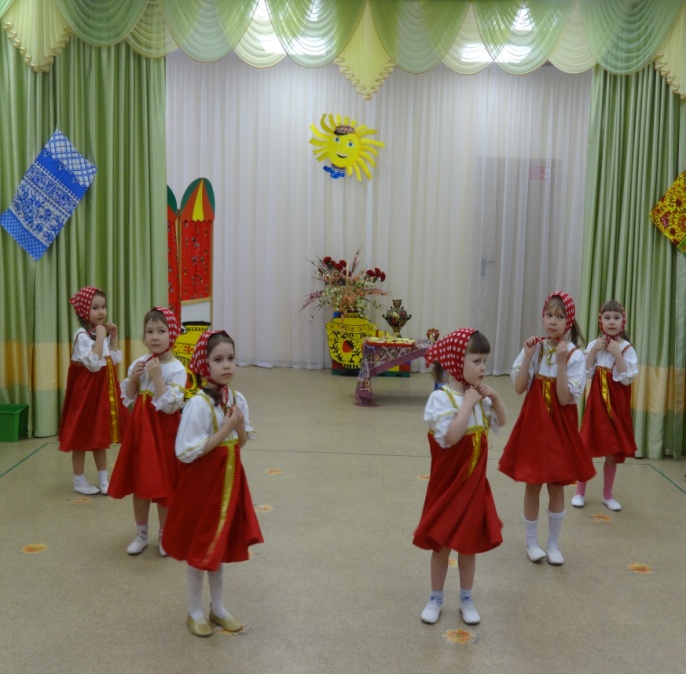 Все участники игры встают в круг. Водящий с платочком идет за кругом, кладет его на плечо одному из играющих и быстро бежит по кругу, а тот, кому положили платок, берет его в руку и бежит за водящим. И тот и другой стараются занять свободное место в круге.Если игрок с платком догонит водящего и сможет положить ему платок на плечо, прежде чем тот займет свободное место в круге, тот вновь становится водящим, а игрок, отдавший платок, занимает свободное место. Если же убегающий первым встанет в круг, то водящим остается игрок с платком. Он идет по кругу, кому-то кладет платочек на плечо, игра продолжается.Правила1. Играющие не должны перебегать через круг.2. Во время бега не разрешается задевать руками стоящих в круге.3. Стоящие игроки не должны задерживать бегущих.4. Играющие не должны поворачиваться в то время, когда водящий выбирает, кому положить на плечо платок.Ребенок: (Вика Харчева)Что душа твоя желает.
Все на ярмарке найдешь.
Без покупки — не уйдешь!Ребенок: (Илья Ф.)Гляди, не моргай.
Рот не разевай!
Ворон не считай,
А товар выбирай!	Презентация «Кошка филимоновская» (1-2 мин.) – Иваев Арслан с мамой     .